Sardines on Toast1 package of sardines packed in oil2 slices of whole wheat bread2 teaspoons of butter1 lemon wedgeDirectionsDrain the sardines. Toast the bread to preferred doneness. Spread sardine chunks across the toast. Lightly squeeze the lemon over the sardines. CHEESE & VEGGIE OMELETIngredients2 eggs1/8 cup of chopped red pepper1/8 cup of chopped onion¼ cup of slice mushrooms¼ cup of shredded cheese1/8 tsp. of dry parsley 1 tsp. of butterOmelet DirectionsScramble the eggs and set aside. Chop the pepper and onion. Slice the mushrooms. Heat a small frying pan on medium heat. Add 1 teaspoon of butter until slightly bubbly. Add the chopped veggies and cook for 2 minutes.Add the egg to the veggies.  Cook for 1 minute. Flip the egg over. Sprinkle with the cheese and parsley. After 1 minute fold the egg in half and place on a plate. Enjoy!“Vitamin D is, without question, the miracle nutrient of the century.” –Mike AdamsStrawberry Banana SmoothieIngredients1 very ripe banana ½ cup of strawberry yogurt1 ½ cups of milkDirectionsPlace all ingredients in a blender, food processor, or smoothie maker. Mix for 30 seconds. Pour into a glass and enjoy!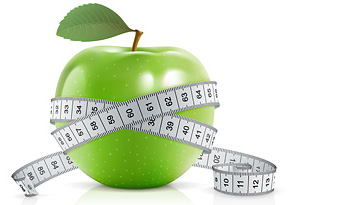 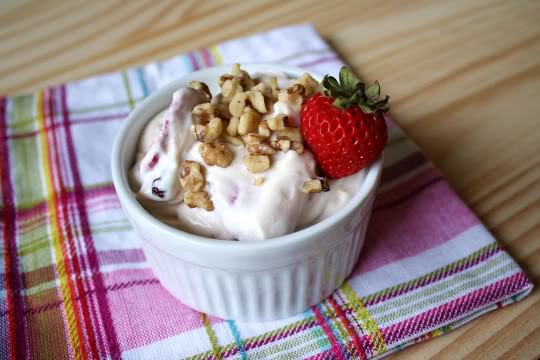 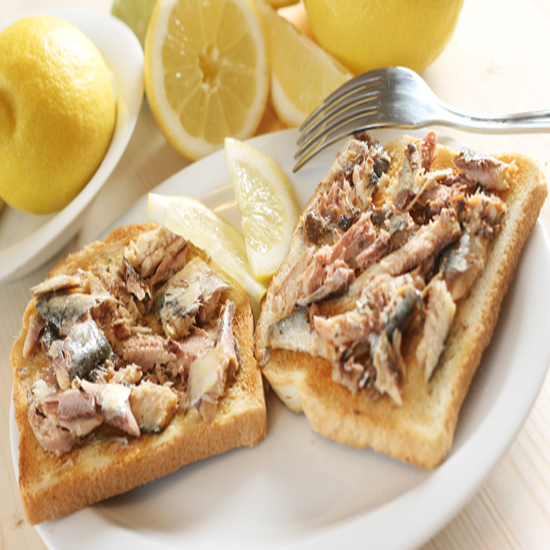 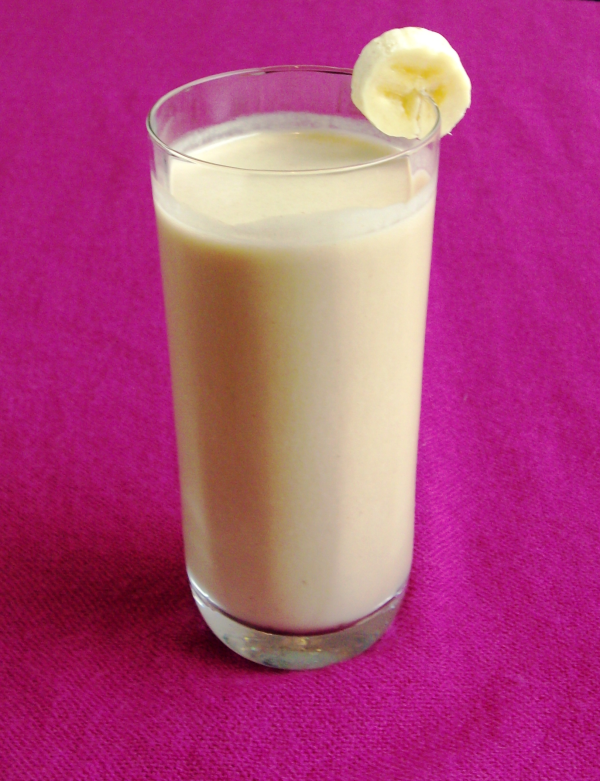 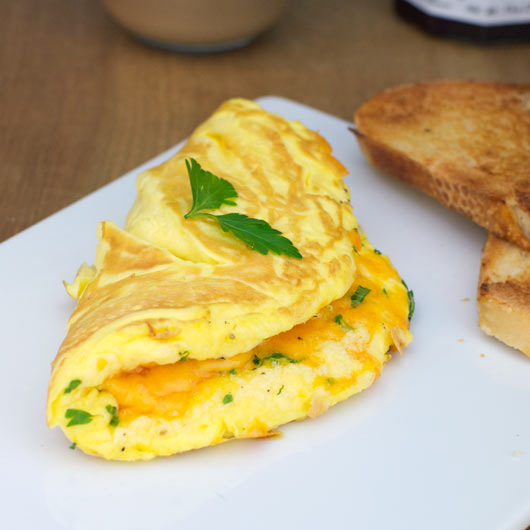 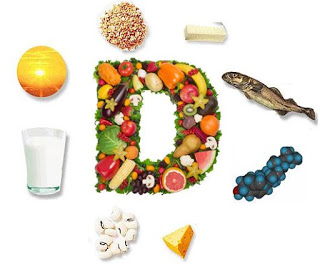 